1	Академиялық және қызметтік тәжірбиесі:•	2019 жылдан «MONRO» модельдік агенттігі, «Сахна тілі» оқытушысы2020 жылдан Махамбет Өтемісұлы атындағы облыстық драма театры, «Сахна тілі» оқытушысы•	2021 жылдан Темірбек Жүргенов атындағы ҚазҰӨА-ның декан орынбасары,  оқытушы2	Сабақ беретін пәні:•	Қазақ анимациясының тарихы•	Әлем анимациясының тарихы•	Фильмтану3	Шығармашылық, ғылыми-зерттеу және инновациялық қызметтері:•	2016 -2017 жж. «BEELINE» байланыс жүйесіне жарнама бейне ролик2019 ж. Шота Руставели атындағы Тбилиси театр университетінде стажировка (Грузия)4	Мақалалар:«Disney және Marvel компаниялары өнімдерін қазақ тіліне дубляждау мәселелері». «ҚАЗАҚСТАН ЖӘНЕ ОРТАЛЫҚ АЗИЯНЫҢ БІЛІМ БЕРУ, МӘДЕНИЕТ ЖӘНЕ ӨНЕРІН ЖАҢҒЫРТУ, ҰЛТТЫҚ САНАНЫ ТРАНСФОРМАЦИЯЛАУДАҒЫ БІРЕГЕЙ ТӘЖІРБИЕ РЕТІНДЕ» АТТЫ ХҒПК. 1-2.11.2018 ж.«Анимациялық фильмдерді дыбыстау ерекшеліктері». «РУХАНИ ЖАҢҒЫРУ» БАҒДАРЛАМАСЫН ЖҮЗЕГЕ АСЫРУ АЯСЫНДА ЗАМАНАУИ ТЕАТР ӨНЕРІНІҢ ДАМУ ТЕНДЕЦИЯЛАРЫ» АТТЫ ХҒПК. 19.11.2018 ж.«Бүгінгі қазақ анимациясындағы тақырыптық ізденістер». «КЛЮЧОВИ ВЬПРОСИ В СЬВРЕМЕННАТА НАУКА – 2019» АТТЫ XV ХҒПК. Шетелдік анимациялық фильмдердің дыбысталу ерекшеліктері (Дисней және Ресей анимациялық фильмдері). Central Asian Journal of Art Studies N2 | 2020. - Алматы, 2020. - Б. 78 - 90.«Қазақ театрында кәсіби актерлік өнердің қалыптасуы». «ЖАҺАНДЫҚ ЗАМАНАУИ ӨНЕРДІҢ ДАМУ КОНТЕКСТІНДЕГІ АСАНӘЛІ ӘШІМОВТЫҢ ШЫҒАРМАШЫЛЫҚ ЖОЛЫ» АТТЫ ХАЛЫҚАРАЛЫҚ ҒЫЛЫМИ-ПРАКТИКАЛЫҚ КОНФЕРЕНЦИЯ МАТЕРИАЛДАРЫ. Алматы қ., 20 сәуір 2022 ж.5	Марапаттар:-	ҚР Тәуелсіздігінің 30 жылдығы қарсаңында, жоғары кәсіби шеберлігі мен адал еңбегі, Білім беру үдерісін ұйымдастыруға және жетілдіруге қосқан үлесі  мен маңызды табыстар үшін  (Алғыс хат, 2021 ж.)-           «Жібек жолы» атты III Республикалық балалар мен жасөспірімдер өнер байқауында әділқазы мүшесі (Алғыс хат,  2022 ж.) -         Атырау қаласында өткен  Р. Отарбаев атындағы IV  республикалық театрлар фестиваліне қатысқаны үшін (Алғыс хат,  2022 ж.)-           Тіл мерекесіне орай өткізілген «Менің тілім – ұлы дала рухы» атты әдеби кешке қатысып, өнер көрсеткені үшін (Алғыс хат, 2023 ж.)-           «Алматы BALAFEST» фестивалі аясында ұйымдастырылған байқаудың қалалық кезеңінде кемел келешектің жарқын болашағы – дарынды да талантты, шығармашыл да шабытты жастарды бағалап, әділ қазылар алқасында жас өркендерге ізденімпаздық пен ұлағаттылықтың жолын көрсеткен еңбегі үшін (Алғыс хат, 2023 ж.)   -           «Театрдың ғажайып әлемі» VI республикалық театр өнері фестиваль-байқауының қалалық кезеңінің жоғары деңгейіне өтуіне белсене атсалысып, дарынды жасөспірімдердің тұлғалық, шығармашылық, рухани өсуіне және мәдени өсулеріне қосқан үлес зор үлесі үшін (Алғыс хат, 2023 ж.)    -          «Жеті өнер» VII Халықаралық шығармашылық фестиваль-конкурсына қолдау көрсетіп, әділ өтуіне ат салысып, жас өнерпаздардың жетістікке жетуіне септігін тигізіп, әділ-қазылар алқасында атқарған адал қызметіңіз үшін (Алғыс хат, 2023 ж.)   -          «Алматыдағы заманауи білім беру күндері» фестиваліне белсенді қатысқаны үшін (Алғыс хат, 2023 ж.)   -          ҚР ЖОО Білім алушылары арасында өткен XV Республикалық пәндік Олимпиадасының өтуіне үлес қосқаны үшін (Алғыс хат, 2023 ж.)   -     Түркітілдес халықтардың мәдениеті мен өнерін ұштастырған ұлт қайраткерінің 125 жылдығына арналған республикалық деңгейдегі, «Темірбек Жүргенов жылының» салтанатты ашылуына арналған «Темірқазық»  атты концертке, қатысып жоғары деңгейде өтуіне өз үлесін қосқаны үшін (Алғыс хат, 2023 ж.)   6	Байланыс:тел: +7 702 268 15 05эл. почта: zhamanbayeva96@mail.ru1 Академический и практический опыт:С 2019 года модельное агентство «MONRO», преподаватель «Сценический речи»С 2020 года Областной драматический театр имени Махамбета Утемисова, преподаватель «Сценический речи»С 2021 года заместитель декана КазНАИ им. Т. К. Жургенова, преподаватель2 Преподаваемые дисциплины:История казахской анимацииИстория мировой анимацииФильмоведение3 Творческая, научно-исследовательская и инновационная деятельность:2016 -2017 гг. Рекламный ролик на сотовой связи «BEELINE»Стажировка в Тбилисском театральном университете им. Шота Руставели в 2019 г. (Грузия)4 Публикации: Вопросы дублирования продукции компаний Disney и Marvel на казахский языке. МНПК  «КАЗАХСТАН И ЦЕНТРАЛЬНАЯ АЗИЯ КАК УНИКАЛЬНЫЙ ОПЫТ МОДЕРНИЗАЦИИ ОБРАЗОВАНИЯ, КУЛЬТУРЫ И ИСКУССТВА, ТРАНСФОРМАЦИИ НАЦИОНАЛЬНОГО СОЗНАНИЯ». 1-2. 11. 2018 г.Особенности озвучивания анимационных фильмов. МНПК « ТЕНДЕЦИИ РАЗВИТИЯ СОВРЕМЕННОГО ТЕАТРАЛЬНОГО ИСКУССТВА В РАМКАХ РЕАЛИЗАЦИИ ПРОГРАММЫ  РУХАНИ ЖАҢҒЫРУ». 19.11.2018 г.Тематические поиски в современной казахской анимации.  XV МНПК «КЛЮЧИ ВЬПРОСИ В СЬВРЕМЕННАТА НАУКА-2019». Особенности озвучивания зарубежных анимационных фильмов (анимационные фильмы Диснея и России). Central Asian Journal of Art Studies N2 / 2020. - Алматы, 2020. - с. 78-90.Становление профессионального актерского искусства в Казахском театре. МАТЕРИАЛЫ МЕЖДУНАРОДНОЙ НАУЧНО-ПРАКТИЧЕСКОЙ КОНФЕРЕНЦИИ «ТВОРЧЕСКИЙ ПУТЬ АСАНАЛИ АШИМОВА В КОНТЕКСТЕ РАЗВИТИЯ ГЛОБАЛЬНОГО СОВРЕМЕННОГО ИСКУССТВА». г. Алматы, 20 апреля 2022 г.Награды:В преддверии 30-летия Независимости РК, за высокое профессиональное мастерство и добросовестный труд, значительный вклад в организацию и совершенствование образовательного процесса и значительные успехи (благодарственное письмо, 2021 г.)Член жюри III Республиканского конкурса детского и юношеского искусства «Жибек жолы» (благодарственное письмо, 2022 г.) За участие в IV республиканском фестивале театров имени Р. Отарбаева в г. Атырау (благодарственное письмо, 2022 г.)За участие и выступление на литературном вечере «мой язык-дух великой степи», посвященном празднику языка (благодарственное письмо, 2023 г.)На городском этапе конкурса, организованного в рамках фестиваля «Алматы BALAFEST», светлое будущее зрелого возраста за заслуги в оценке талантливой и творческой, вдохновляющей молодежи и проявлении в жюри пути к юным процветающим людям любознательности и усердия (благодарственное письмо, 2023 г.)За большой вклад в личностный, творческий, духовный и культурный рост одаренных подростков, принимающих активное участие в переходе на высокий уровень городского этапа VI Республиканского фестиваля-конкурса театрального искусства «Удивительный мир театра» (благодарственное письмо, 2023 г.)За добросовестную работу в жюри, поддержку и участие в VII Международном творческом фестивале-конкурсе «Семь искусств» (благодарственное письмо, 2023 г.);За активное участие в фестивале «Дни современного образования в Алматы» (благодарственное письмо, 2023 г.) За вклад в проведение XV Республиканской предметной олимпиады среди обучающихся вузов РК (благодарственное письмо, 2023 г.) За вклад в участие и высокий уровень проведения концерта республиканского уровня «Темирказык», посвященного 125-летию национального деятеля, объединившего культуру и искусство тюркоязычных народов, посвященного торжественному открытию «Года Темирбека Жургенова» (благодарственное письмо, 2023 г.)6 Контактные данные:тел: +7 702 268 15 05эл. почта: zhamanbayeva96@mail.ru1. Academic and practical experience:2019, model agency «MONRO», teacher of «Scenic Speech»2020, Makhambet Utemisov Regional Drama Theater, teacher of «Scenic Speech»2021, Deputy Dean of KazNAI named after T. K. Zhurgenov, teacher2. Teaching disciplines:History of Kazakh animationHistory of world animationFilm Studies3. Creative, research and innovative activities:2016 -2017 Promotional video on BEELINE cellular communicationInternship at the Tbilisi Theater University named after Shota Rustaveli in 2019 (Georgia)4. Publications:Issues of duplication of Disney and Marvel products in Kazakh. MNPC «KAZAKHSTAN AND CENTRAL ASIA AS A UNIQUE EXPERIENCE OF MODERNIZATION OF EDUCATION, CULTURE AND ART, TRANSFORMATION OF NATIONAL CONSCIOUSNESS». 1-2. 11. 2018Features of dubbing animated films. MNPC "TRENDS IN THE DEVELOPMENT OF MODERN THEATRICAL ART WITHIN THE FRAMEWORK OF THE IMPLEMENTATION OF THE RUKHANI ZHANGYRU PROGRAM". 19.11.2018Thematic searches in modern Kazakh animation. XV MNPC «THE KEYS TO THE TIME OF SCIENCE-2019». Features of dubbing foreign animated films (animated films of Disney and Russia). Central Asian Journal of Art Studies N2 / 2020. - Almaty, 2020. - pp. 78-90.Formation of professional acting in the Kazakh theater. MATERIALS OF THE INTERNATIONAL SCIENTIFIC AND PRACTICAL CONFERENCE «THE CREATIVE PATH OF ASANALI ASHIMOV IN THE CONTEXT OF THE DEVELOPMENT OF GLOBAL CONTEMPORARY ART». Almaty, April 20, 20225. Awards:On the eve of the 30th anniversary of Independence of the Republic of Kazakhstan, for high professional skills and conscientious work, significant contribution to the organization and improvement of the educational process and significant successes (letter of thanks, 2021)Member of the jury of the III Republican Contest of Children's and Youth Art «Zhibek Zholy» (letter of thanks, 2022)For participation in the IV Republican Festival of theaters named after R. Otarbayeva in Atyrau (letter of thanks, 2022)For participation and performance at the literary evening «my language is the spirit of the great steppe» dedicated to the language holiday (letter of thanks, 2023)At the city stage of the competition organized within the framework of the Almaty BALAFEST festival, a bright future of mature age for merits in evaluation of talented and creative, inspiring youth and the manifestation of curiosity and diligence in the jury on the way to young prosperous people (letter of thanks, 2023)For a great contribution to the personal, creative, spiritual and cultural growth of gifted teenagers who take an active part in the transition to a high level of the city stage of the VI Republican Festival-competition of Theatrical Art «The Wonderful World of Theater» (letter of thanks, 2023)For conscientious work in the jury, support and participation in the VII International Creative Festival-competition «Seven Arts» (letter of thanks, 2023);For active participation in the festival «Days of Modern Education in Almaty» (letter of thanks, 2023)For contribution to the XV Republican Subject Olympiad among students of universities of the Republic of Kazakhstan (letter of thanks, 2023)For contribution to the participation and high level of the republican concert «Temirkazyk», dedicated to the 125th anniversary of the national figure who united the culture and art of the Turkic-speaking peoples, dedicated to the grand opening of the «Year of Temirbek Zhurgenov» (thank you letter, 2023)6. Contact details:phone number : +7 702 268 15 05email: zhamanbaeyeva96@mail.ru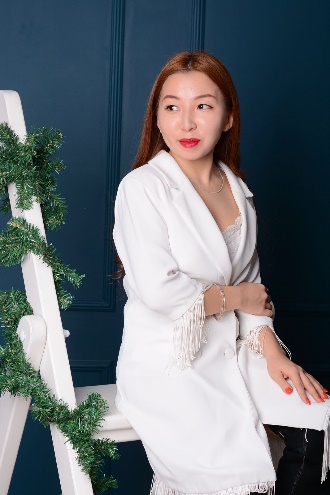 Жаманбаева Нұрсұлу Жайыққызы«Театр өнері» факультетінің декан орынбасары,«Кино тарихы мен теориясы» кафедрасының оқытушысыӨнертану магистріЖаманбаева Нурсулу ЖайыковнаЗаместитель декана факультета «Театральное искусство»,Преподаватель кафедры «История и теория кино»Магистр искусствоведенияZhamanbayeva Nursulu ZhaiykovnaDeputy Dean of the Faculty of Theater Arts,Lecturer of the Department «History and Theory of Cinema»Master of Art History